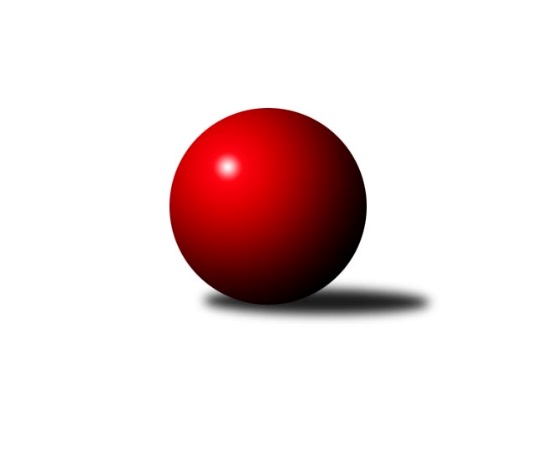 Č.20Ročník 2017/2018	17.3.2018Nejlepšího výkonu v tomto kole: 3333 dosáhlo družstvo: KK Šumperk˝A˝3. KLM C 2017/2018Výsledky 20. kolaSouhrnný přehled výsledků:TJ Tatran Litovel ˝A˝	- TJ Horní Benešov ˝A˝	4:4	3200:3222	12.0:12.0	17.3.TJ Sokol Machová ˝A˝	- TJ Jiskra Rýmařov ˝A˝	3:5	3146:3207	13.0:11.0	17.3.KK Zábřeh ˝B˝	- KC Zlín	1:7	3147:3307	7.5:16.5	17.3.TJ  Odry ˝A˝	- KK Šumperk˝A˝	2:6	3320:3333	13.0:11.0	17.3.SKK Ostrava ˝A˝	- HKK Olomouc ˝B˝	5:3	3074:3065	12.5:11.5	17.3.TJ Zbrojovka Vsetín ˝A˝	- TJ Sokol Bohumín ˝A˝	6:2	3308:3060	18.0:6.0	17.3.Tabulka družstev:	1.	TJ Zbrojovka Vsetín ˝A˝	20	16	2	2	105.0 : 55.0 	276.0 : 204.0 	 3248	34	2.	KC Zlín	20	14	1	5	107.5 : 52.5 	286.5 : 193.5 	 3262	29	3.	TJ Horní Benešov ˝A˝	20	14	1	5	101.5 : 58.5 	264.5 : 215.5 	 3193	29	4.	TJ Jiskra Rýmařov ˝A˝	20	12	0	8	84.0 : 76.0 	248.5 : 231.5 	 3175	24	5.	TJ  Odry ˝A˝	20	9	2	9	83.0 : 77.0 	242.0 : 238.0 	 3176	20	6.	KK Šumperk˝A˝	20	9	2	9	76.5 : 83.5 	240.0 : 240.0 	 3161	20	7.	KK Zábřeh ˝B˝	20	8	1	11	67.0 : 93.0 	215.0 : 265.0 	 3134	17	8.	TJ Sokol Machová ˝A˝	20	8	0	12	71.0 : 89.0 	226.5 : 253.5 	 3154	16	9.	TJ Sokol Bohumín ˝A˝	20	7	2	11	71.0 : 89.0 	224.5 : 255.5 	 3159	16	10.	TJ Tatran Litovel ˝A˝	20	6	3	11	68.0 : 92.0 	227.5 : 252.5 	 3146	15	11.	SKK Ostrava ˝A˝	20	5	1	14	62.0 : 98.0 	209.0 : 271.0 	 3130	11	12.	HKK Olomouc ˝B˝	20	4	1	15	63.5 : 96.5 	220.0 : 260.0 	 3142	9Podrobné výsledky kola:	 TJ Tatran Litovel ˝A˝	3200	4:4	3222	TJ Horní Benešov ˝A˝	Jakub Mokoš	125 	 129 	 134 	122	510 	 0:4 	 586 	 152	142 	 156	136	Miroslav Petřek ml.	Jiří Fiala	135 	 121 	 140 	134	530 	 1:3 	 555 	 152	123 	 136	144	Petr Kozák	Jiří Čamek	126 	 146 	 140 	132	544 	 3:1 	 514 	 128	137 	 126	123	Vlastimil Skopalík	Miroslav Sigmund	129 	 139 	 122 	125	515 	 3:1 	 518 	 117	134 	 120	147	Martin Bilíček	Kamil Axman	120 	 123 	 153 	155	551 	 2:2 	 519 	 141	125 	 141	112	Jiří Hendrych	David Čulík	125 	 135 	 150 	140	550 	 3:1 	 530 	 129	127 	 137	137	Kamil Kubešarozhodčí: Nejlepší výkon utkání: 586 - Miroslav Petřek ml.	 TJ Sokol Machová ˝A˝	3146	3:5	3207	TJ Jiskra Rýmařov ˝A˝	Vlastimil Brázdil	124 	 148 	 134 	127	533 	 3.5:0.5 	 500 	 108	134 	 131	127	Ladislav Janáč	Bohuslav Husek	142 	 105 	 127 	118	492 	 0.5:3.5 	 550 	 142	132 	 132	144	Ladislav Stárek	Jiří Kudláček	149 	 155 	 150 	130	584 	 4:0 	 516 	 130	131 	 127	128	Jaroslav Heblák	Roman Hrančík	114 	 152 	 137 	134	537 	 3:1 	 569 	 162	144 	 132	131	David Hampl	Michal Laga	147 	 114 	 126 	111	498 	 2:2 	 505 	 123	139 	 117	126	Jaroslav Tezzele	Miroslav Míšek	129 	 123 	 129 	121	502 	 0:4 	 567 	 137	137 	 149	144	Antonín Sochorrozhodčí: Nejlepší výkon utkání: 584 - Jiří Kudláček	 KK Zábřeh ˝B˝	3147	1:7	3307	KC Zlín	Jan Körner	130 	 142 	 157 	116	545 	 2:2 	 567 	 140	133 	 152	142	Jindřich Kolařík	Martin Vitásek	118 	 114 	 143 	127	502 	 0:4 	 573 	 144	129 	 155	145	Radim Abrahám	Václav Švub	134 	 138 	 152 	136	560 	 1:3 	 578 	 141	149 	 141	147	Tomáš Polášek	Milan Šula	129 	 118 	 124 	122	493 	 1.5:2.5 	 518 	 125	130 	 124	139	Karel Ivaniš	Miroslav Štěpán	122 	 125 	 139 	125	511 	 0:4 	 549 	 131	139 	 145	134	Miroslav Málek	Jiří Michálek	122 	 124 	 151 	139	536 	 3:1 	 522 	 148	120 	 137	117	Bronislav Fojtíkrozhodčí: Nejlepší výkon utkání: 578 - Tomáš Polášek	 TJ  Odry ˝A˝	3320	2:6	3333	KK Šumperk˝A˝	Jaroslav Lušovský	106 	 135 	 120 	122	483 	 0:4 	 587 	 138	155 	 136	158	Marek Zapletal	Stanislav Ovšák	136 	 119 	 151 	143	549 	 2:2 	 560 	 134	132 	 149	145	Miroslav Smrčka	Marek Frydrych	126 	 158 	 135 	169	588 	 3:1 	 536 	 123	142 	 145	126	Jaroslav Sedlář	Petr Dvorský	137 	 127 	 150 	143	557 	 2:2 	 571 	 146	145 	 141	139	Gustav Vojtek	Michal Pavič	144 	 145 	 139 	127	555 	 2:2 	 564 	 128	132 	 157	147	Adam Běláška	Karel Chlevišťan	138 	 147 	 170 	133	588 	 4:0 	 515 	 136	123 	 132	124	Petr Matějkarozhodčí: Nejlepšího výkonu v tomto utkání: 588 kuželek dosáhli: Marek Frydrych, Karel Chlevišťan	 SKK Ostrava ˝A˝	3074	5:3	3065	HKK Olomouc ˝B˝	Dominik Böhm	126 	 131 	 124 	135	516 	 2:2 	 511 	 130	127 	 132	122	Dušan Říha	Zdeněk Kuna	143 	 126 	 114 	119	502 	 1:3 	 494 	 126	128 	 116	124	Břetislav Sobota	Vladimír Korta	116 	 124 	 119 	124	483 	 2:2 	 504 	 144	126 	 115	119	Miroslav Dokoupil	Jiří Trnka	143 	 126 	 136 	114	519 	 2:2 	 520 	 135	127 	 132	126	Marian Hošek	Jan Pavlosek	140 	 125 	 122 	128	515 	 3:1 	 514 	 130	123 	 135	126	Jiří Baslar	Petr Holas	149 	 140 	 124 	126	539 	 2.5:1.5 	 522 	 124	132 	 124	142	Josef Šrámekrozhodčí: Nejlepší výkon utkání: 539 - Petr Holas	 TJ Zbrojovka Vsetín ˝A˝	3308	6:2	3060	TJ Sokol Bohumín ˝A˝	Zoltán Bagári	136 	 136 	 131 	134	537 	 2:2 	 548 	 130	135 	 143	140	Vojtěch Zaškolný	Tomáš Novosad	122 	 133 	 132 	137	524 	 3:1 	 493 	 130	114 	 131	118	Fridrich Péli	Vlastimil Bělíček	157 	 144 	 151 	151	603 	 4:0 	 523 	 137	135 	 128	123	Jan Zaškolný	Ivan Říha	130 	 130 	 123 	132	515 	 2:2 	 519 	 120	126 	 140	133	Petr Kuttler	Martin Dolák	136 	 156 	 144 	121	557 	 3:1 	 480 	 122	120 	 116	122	Aleš Kohutek *1	Tomáš Hambálek	146 	 142 	 154 	130	572 	 4:0 	 497 	 121	112 	 145	119	Karol Nitkarozhodčí: střídání: *1 od 59. hodu René SvětlíkNejlepší výkon utkání: 603 - Vlastimil BělíčekPořadí jednotlivců:	jméno hráče	družstvo	celkem	plné	dorážka	chyby	poměr kuž.	Maximum	1.	Vlastimil Bělíček 	TJ Zbrojovka Vsetín ˝A˝	579.49	375.6	203.9	1.7	9/10	(621)	2.	Miroslav Petřek  ml.	TJ Horní Benešov ˝A˝	567.48	371.6	195.9	2.1	10/10	(606)	3.	Karel Ivaniš 	KC Zlín	558.75	368.0	190.8	3.0	11/11	(618)	4.	Jiří Michálek 	KK Zábřeh ˝B˝	557.13	377.1	180.0	4.1	7/10	(611)	5.	Karel Chlevišťan 	TJ  Odry ˝A˝	550.59	363.6	187.0	3.6	10/10	(602)	6.	Michal Pavič 	TJ  Odry ˝A˝	548.19	361.5	186.7	3.0	10/10	(597)	7.	Miroslav Málek 	KC Zlín	547.22	365.5	181.7	3.1	11/11	(588)	8.	Martin Dolák 	TJ Zbrojovka Vsetín ˝A˝	546.24	369.0	177.3	5.8	9/10	(615)	9.	Ivan Říha 	TJ Zbrojovka Vsetín ˝A˝	545.96	365.9	180.1	3.8	8/10	(590)	10.	Marek Frydrych 	TJ  Odry ˝A˝	544.39	363.3	181.0	4.3	10/10	(614)	11.	Kamil Kubeša 	TJ Horní Benešov ˝A˝	542.44	363.9	178.5	3.7	10/10	(627)	12.	Antonín Sochor 	TJ Jiskra Rýmařov ˝A˝	541.94	367.5	174.5	3.1	9/11	(584)	13.	Václav Švub 	KK Zábřeh ˝B˝	541.91	359.9	182.0	4.4	8/10	(585)	14.	Petr Kuttler 	TJ Sokol Bohumín ˝A˝	541.76	367.7	174.0	3.3	9/10	(565)	15.	Lubomír Matějíček 	KC Zlín	541.00	362.1	178.9	3.9	10/11	(577)	16.	Bronislav Fojtík 	KC Zlín	540.80	365.8	175.0	4.6	8/11	(584)	17.	Roman Hrančík 	TJ Sokol Machová ˝A˝	540.41	362.2	178.2	5.6	9/10	(600)	18.	Jiří Baslar 	HKK Olomouc ˝B˝	538.61	359.7	178.9	3.9	10/10	(592)	19.	Tomáš Hambálek 	TJ Zbrojovka Vsetín ˝A˝	537.59	360.3	177.3	5.4	9/10	(590)	20.	Adam Běláška 	KK Šumperk˝A˝	536.62	360.0	176.6	5.5	10/10	(579)	21.	Břetislav Sobota 	HKK Olomouc ˝B˝	535.14	362.2	172.9	5.0	9/10	(599)	22.	Kamil Axman 	TJ Tatran Litovel ˝A˝	534.72	358.3	176.4	3.5	9/10	(571)	23.	Josef Šrámek 	HKK Olomouc ˝B˝	534.04	354.7	179.4	4.1	10/10	(585)	24.	Jaroslav Tezzele 	TJ Jiskra Rýmařov ˝A˝	533.30	357.2	176.1	4.7	11/11	(566)	25.	Jakub Mokoš 	TJ Tatran Litovel ˝A˝	533.28	358.0	175.3	5.5	9/10	(577)	26.	Vlastimil Brázdil 	TJ Sokol Machová ˝A˝	532.87	359.6	173.3	4.9	10/10	(574)	27.	Daniel Bělíček 	TJ Zbrojovka Vsetín ˝A˝	532.38	362.5	169.9	7.1	9/10	(570)	28.	Petr Holas 	SKK Ostrava ˝A˝	532.05	368.3	163.7	4.6	10/10	(575)	29.	Miroslav Dokoupil 	HKK Olomouc ˝B˝	531.72	363.1	168.6	5.5	9/10	(642)	30.	Michal Laga 	TJ Sokol Machová ˝A˝	531.58	364.9	166.7	4.4	9/10	(567)	31.	Milan Šula 	KK Zábřeh ˝B˝	531.15	363.3	167.9	4.1	8/10	(588)	32.	Aleš Kohutek 	TJ Sokol Bohumín ˝A˝	530.87	360.3	170.5	4.5	9/10	(585)	33.	Miroslav Míšek 	TJ Sokol Machová ˝A˝	530.44	359.6	170.8	4.4	10/10	(573)	34.	Marek Zapletal 	KK Šumperk˝A˝	530.35	355.4	175.0	4.9	8/10	(587)	35.	Jiří Hendrych 	TJ Horní Benešov ˝A˝	529.54	360.2	169.4	5.1	10/10	(639)	36.	Petr Dvorský 	TJ  Odry ˝A˝	528.91	364.4	164.5	6.7	8/10	(579)	37.	Miroslav Smrčka 	KK Šumperk˝A˝	528.71	358.3	170.4	5.8	10/10	(582)	38.	Fridrich Péli 	TJ Sokol Bohumín ˝A˝	528.32	357.4	170.9	5.3	10/10	(573)	39.	Jiří Trnka 	SKK Ostrava ˝A˝	526.83	361.2	165.6	4.1	9/10	(562)	40.	Jiří Čamek 	TJ Tatran Litovel ˝A˝	526.83	353.0	173.8	4.4	10/10	(573)	41.	Jan Körner 	KK Zábřeh ˝B˝	526.59	354.4	172.2	4.5	10/10	(574)	42.	Jiří Fiala 	TJ Tatran Litovel ˝A˝	526.32	354.4	172.0	4.9	10/10	(553)	43.	Zoltán Bagári 	TJ Zbrojovka Vsetín ˝A˝	525.64	357.1	168.5	5.0	10/10	(583)	44.	Jan Zaškolný 	TJ Sokol Bohumín ˝A˝	525.18	358.8	166.3	6.6	10/10	(570)	45.	Dominik Böhm 	SKK Ostrava ˝A˝	524.56	359.6	164.9	4.2	9/10	(556)	46.	Petr Matějka 	KK Šumperk˝A˝	523.91	355.2	168.7	6.1	10/10	(563)	47.	Gustav Vojtek 	KK Šumperk˝A˝	523.43	358.9	164.5	6.0	10/10	(571)	48.	Zdeněk Kuna 	SKK Ostrava ˝A˝	523.38	354.0	169.4	6.8	9/10	(559)	49.	René Světlík 	TJ Sokol Bohumín ˝A˝	522.41	361.5	161.0	8.9	9/10	(559)	50.	Jan Pavlosek 	SKK Ostrava ˝A˝	521.25	351.8	169.4	7.3	8/10	(579)	51.	Tomáš Novosad 	TJ Zbrojovka Vsetín ˝A˝	519.05	356.7	162.4	8.2	7/10	(572)	52.	Jaroslav Sedlář 	KK Šumperk˝A˝	519.04	356.2	162.9	7.9	9/10	(554)	53.	Miroslav Štěpán 	KK Zábřeh ˝B˝	518.11	358.5	159.6	8.6	10/10	(573)	54.	Karol Nitka 	TJ Sokol Bohumín ˝A˝	516.99	353.8	163.2	7.1	10/10	(553)	55.	Stanislav Ovšák 	TJ  Odry ˝A˝	516.31	350.1	166.2	6.2	10/10	(552)	56.	David Čulík 	TJ Tatran Litovel ˝A˝	513.98	354.0	160.0	7.3	8/10	(561)	57.	Jaroslav Heblák 	TJ Jiskra Rýmařov ˝A˝	512.94	356.1	156.9	9.1	10/11	(562)	58.	Bohuslav Husek 	TJ Sokol Machová ˝A˝	512.41	352.2	160.2	8.4	7/10	(553)	59.	Dušan Říha 	HKK Olomouc ˝B˝	511.73	350.7	161.0	7.3	9/10	(569)	60.	Martin Vitásek 	KK Zábřeh ˝B˝	500.38	346.0	154.4	9.4	10/10	(579)	61.	Milan Dovrtěl 	TJ Sokol Machová ˝A˝	493.41	344.5	148.9	9.1	9/10	(535)		Ladislav Stárek 	TJ Jiskra Rýmařov ˝A˝	563.29	369.8	193.5	2.4	7/11	(599)		Jiří Kudláček 	TJ Sokol Machová ˝A˝	563.05	371.7	191.4	4.6	5/10	(625)		Břetislav Adamec 	TJ Zbrojovka Vsetín ˝A˝	560.00	375.0	185.0	5.0	1/10	(560)		Tomáš Polášek 	KC Zlín	554.41	369.1	185.3	3.8	7/11	(610)		Zdeněk Černý 	TJ Horní Benešov ˝A˝	554.00	369.0	185.0	3.0	1/10	(554)		Radim Abrahám 	KC Zlín	552.10	365.7	186.4	4.8	7/11	(615)		Milan Dědáček 	TJ Jiskra Rýmařov ˝A˝	551.42	365.5	185.9	2.8	6/11	(604)		Petr Dvořáček 	TJ Zbrojovka Vsetín ˝A˝	547.75	372.3	175.5	6.5	2/10	(567)		Petr Chlachula 	TJ Jiskra Rýmařov ˝A˝	544.67	369.0	175.7	6.2	2/11	(568)		Jaroslav Vymazal 	KK Šumperk˝A˝	544.33	363.1	181.2	2.9	3/10	(572)		Roman Janás 	KC Zlín	544.00	373.0	171.0	7.0	1/11	(544)		Jindřich Kolařík 	KC Zlín	543.30	366.4	176.9	3.7	5/11	(593)		Marian Hošek 	HKK Olomouc ˝B˝	540.67	361.0	179.7	3.1	6/10	(595)		Miroslav Kubík 	TJ Zbrojovka Vsetín ˝A˝	540.00	349.0	191.0	2.0	1/10	(540)		Petr Kozák 	TJ Horní Benešov ˝A˝	540.00	364.0	176.0	4.0	3/10	(555)		Martin Futerko 	SKK Ostrava ˝A˝	538.83	359.0	179.8	5.0	3/10	(550)		Petr Axman 	TJ Tatran Litovel ˝A˝	537.20	370.2	167.0	7.0	5/10	(552)		Stanislav Brosinger 	TJ Tatran Litovel ˝A˝	535.00	360.0	175.0	9.0	1/10	(535)		Miroslav Talášek 	TJ Tatran Litovel ˝A˝	533.25	359.8	173.5	5.3	2/10	(544)		Vladislav Pečinka 	TJ Horní Benešov ˝A˝	532.86	371.9	161.0	6.1	6/10	(587)		Petr Rak 	TJ Horní Benešov ˝A˝	528.94	362.5	166.4	6.9	6/10	(595)		Josef Pilatík 	TJ Jiskra Rýmařov ˝A˝	528.50	354.5	174.0	5.5	4/11	(566)		Jiří Zezulka st. 	TJ Jiskra Rýmařov ˝A˝	528.33	354.3	174.0	5.1	5/11	(569)		Vojtěch Zaškolný 	TJ Sokol Bohumín ˝A˝	526.50	351.0	175.5	4.5	2/10	(548)		Ondřej Gajdičiar 	TJ  Odry ˝A˝	526.00	366.0	160.0	6.0	1/10	(526)		Vojtěch Rozkopal 	TJ  Odry ˝A˝	523.70	353.1	170.6	7.9	2/10	(577)		Martin Bilíček 	TJ Horní Benešov ˝A˝	523.46	358.4	165.0	7.3	6/10	(559)		Miroslav Složil 	SKK Ostrava ˝A˝	523.00	356.0	167.0	4.5	2/10	(542)		Josef Krajzinger 	HKK Olomouc ˝B˝	519.75	345.8	173.9	11.0	3/10	(528)		Vlastimil Skopalík 	TJ Horní Benešov ˝A˝	516.80	362.0	154.8	10.2	5/10	(590)		Leopold Jašek 	HKK Olomouc ˝B˝	516.25	354.8	161.5	7.8	2/10	(526)		Ladislav Janáč 	TJ Jiskra Rýmařov ˝A˝	516.09	350.0	166.1	4.8	7/11	(557)		Miroslav Sigmund 	TJ Tatran Litovel ˝A˝	515.33	360.1	155.2	8.8	5/10	(579)		Daniel Ševčík  st.	TJ  Odry ˝A˝	514.67	351.1	163.6	10.3	3/10	(543)		Pavel Kubálek 	KC Zlín	514.43	344.9	169.5	3.8	5/11	(536)		Jiří Koloděj 	SKK Ostrava ˝A˝	514.00	354.0	160.0	10.0	1/10	(514)		Lukáš Krejčí 	KK Zábřeh ˝B˝	512.89	346.7	166.2	8.4	3/10	(526)		Jiří Michalík 	TJ Sokol Machová ˝A˝	511.83	346.0	165.8	9.0	2/10	(525)		František Baleka 	TJ Tatran Litovel ˝A˝	509.69	346.9	162.8	5.3	4/10	(557)		Michal Davidík 	TJ Jiskra Rýmařov ˝A˝	508.33	346.7	161.7	3.5	4/11	(569)		Jan Frydrych 	TJ  Odry ˝A˝	508.00	359.0	149.0	13.0	1/10	(508)		Vladimír Korta 	SKK Ostrava ˝A˝	506.66	336.7	169.9	4.7	5/10	(537)		Jaroslav Lušovský 	TJ  Odry ˝A˝	505.19	347.6	157.6	10.1	6/10	(568)		David Matlach 	KC Zlín	505.00	351.0	154.0	7.0	1/11	(505)		Miroslav Pytel 	SKK Ostrava ˝A˝	504.04	355.0	149.1	9.4	6/10	(547)		Tomáš Adamec 	TJ Zbrojovka Vsetín ˝A˝	504.00	348.0	156.0	7.0	1/10	(504)		Jiří Srovnal 	KK Zábřeh ˝B˝	502.33	344.0	158.3	10.7	3/10	(517)		Roman Honl 	TJ Sokol Bohumín ˝A˝	502.00	334.0	168.0	5.0	1/10	(502)		Radek Janás 	KC Zlín	498.00	351.0	147.0	3.0	1/11	(498)		Jiří Madecký 	TJ  Odry ˝A˝	498.00	359.5	138.5	11.0	1/10	(500)		David Hampl 	TJ Jiskra Rýmařov ˝A˝	496.33	358.3	138.0	11.3	3/11	(569)		Pavel Heinisch 	KK Šumperk˝A˝	496.00	341.0	155.0	7.0	1/10	(496)		František Langer 	KK Zábřeh ˝B˝	493.00	341.0	152.0	8.0	1/10	(493)		Václav Čamek 	KK Zábřeh ˝B˝	491.00	362.0	129.0	14.0	1/10	(491)		Jiří Vrobel 	TJ Tatran Litovel ˝A˝	489.00	347.0	142.0	9.0	1/10	(489)		Michal Klich 	TJ Horní Benešov ˝A˝	489.00	353.0	136.0	6.0	1/10	(489)		Radek Foltýn 	SKK Ostrava ˝A˝	488.00	346.0	142.0	10.0	1/10	(488)		Radek Hejtman 	HKK Olomouc ˝B˝	487.33	340.5	146.8	12.4	4/10	(540)		Vlastimil Kancner 	TJ Zbrojovka Vsetín ˝A˝	487.00	340.0	147.0	7.0	1/10	(487)		Jiří Fryštacký 	TJ Sokol Machová ˝A˝	482.00	337.0	145.0	10.0	1/10	(482)		Jiří Polášek 	TJ Jiskra Rýmařov ˝A˝	474.00	334.0	140.0	9.0	2/11	(495)		Lukáš Michalík 	TJ Sokol Machová ˝A˝	471.00	321.5	149.5	11.5	1/10	(500)		Radek Malíšek 	HKK Olomouc ˝B˝	466.50	328.8	137.8	14.3	2/10	(494)		Martin Flídr 	KK Zábřeh ˝B˝	448.50	314.5	134.0	14.5	2/10	(495)		Miroslav Koloděj 	SKK Ostrava ˝A˝	448.00	329.0	119.0	18.0	1/10	(448)		Petr Dankovič ml. 	TJ Horní Benešov ˝A˝	437.00	309.0	128.0	14.0	1/10	(437)		Ludvík Vymazal 	TJ Tatran Litovel ˝A˝	417.00	328.0	89.0	11.0	1/10	(417)Sportovně technické informace:Starty náhradníků:registrační číslo	jméno a příjmení 	datum startu 	družstvo	číslo startu21859	Martin Dolák	17.03.2018	TJ Zbrojovka Vsetín ˝A˝	7x8566	Ivan Říha	17.03.2018	TJ Zbrojovka Vsetín ˝A˝	6x11056	Antonín Sochor	17.03.2018	TJ Jiskra Rýmařov ˝A˝	9x9088	Marian Hošek	17.03.2018	HKK Olomouc ˝B˝	11x9496	Miroslav Sigmund	17.03.2018	TJ Tatran Litovel ˝A˝	7x22558	Vojtěch Zaškolný	17.03.2018	TJ Sokol Bohumín ˝A˝	4x11402	Petr Kozák	17.03.2018	TJ Horní Benešov ˝A˝	1x
Hráči dopsaní na soupisku:registrační číslo	jméno a příjmení 	datum startu 	družstvo	Program dalšího kola:21. kolo7.4.2018	so	9:30	KK Šumperk˝A˝ - KK Zábřeh ˝B˝	7.4.2018	so	10:07	HKK Olomouc ˝B˝ - TJ  Odry ˝A˝	7.4.2018	so	12:00	TJ Horní Benešov ˝A˝ - SKK Ostrava ˝A˝	7.4.2018	so	13:30	TJ Zbrojovka Vsetín ˝A˝ - TJ Sokol Machová ˝A˝	7.4.2018	so	13:30	TJ Sokol Bohumín ˝A˝ - TJ Tatran Litovel ˝A˝	7.4.2018	so	15:30	KC Zlín - TJ Jiskra Rýmařov ˝A˝	Nejlepší šestka kola - absolutněNejlepší šestka kola - absolutněNejlepší šestka kola - absolutněNejlepší šestka kola - absolutněNejlepší šestka kola - dle průměru kuželenNejlepší šestka kola - dle průměru kuželenNejlepší šestka kola - dle průměru kuželenNejlepší šestka kola - dle průměru kuželenNejlepší šestka kola - dle průměru kuželenPočetJménoNázev týmuVýkonPočetJménoNázev týmuPrůměr (%)Výkon12xVlastimil BělíčekVsetín A60314xVlastimil BělíčekVsetín A112.296036xMarek FrydrychTJ Odry5886xMiroslav Petřek ml.Hor.Beneš.A110.985866xKarel ChlevišťanTJ Odry5883xJiří KudláčekMachová A110.275841xMarek ZapletalŠumperk˝A˝5875xTomáš PolášekZlín108.25789xMiroslav Petřek ml.Hor.Beneš.A5867xKarel ChlevišťanTJ Odry107.865882xJiří KudláčekMachová A5842xMarek FrydrychTJ Odry107.86588